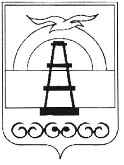 АДМИНИСТРАЦИЯ МУНИЦИПАЛЬНОГО ОБРАЗОВАНИЯ ГОРОДСКОЙ ОКРУГ «ОХИНСКИЙ»ПОСТАНОВЛЕНИЕот __________		                                                                     № ____г. ОхаО внесении изменений и дополнений в муниципальную программу «Поддержка и развитие малого и среднего предпринимательства в муниципальном образовании городской округ «Охинский», утвержденную постановлением администрации муниципального образования городской округ «Охинский» от 28.11.2013 № 929В соответствии со статьей 179 Бюджетного кодекса Российской Федерации, статьей 16 Федерального закона от 06.10.2003 № 131-ФЗ «Об общих принципах организации местного самоуправления в Российской Федерации», статьей 11 Федерального закона от 24.07.2007 № 209-ФЗ «О развитии малого и среднего предпринимательства в Российской Федерации», руководствуясь статьей 42 Устава муниципального образования городской округ «Охинский» Сахалинской области,ПОСТАНОВЛЯЮ:Внести в муниципальную программу «Поддержка и развитие малого и среднего предпринимательства в муниципальном образовании городской округ «Охинский» (далее Программа), утвержденную постановлением администрации муниципального образования городской округ «Охинский» от 28.11.2013 № 929 следующие изменения и дополнения: В паспорте Программы:в пункте 11 таблицу «Объемы и источники финансирования муниципальной программы» изложить в следующей редакции:тыс.руб.  В разделе 7 «Ресурсное обеспечение муниципальной программы» абзац 1 изложить в следующей редакции:«Общий объем финансирования муниципальной программы составляет 100 460,60 тыс.рублей, в том числе за счет средств бюджета муниципального образования городской округ «Охинский»  2 135,0  тыс.рублей,  за счет средств  бюджета Сахалинской области 90 439,2 тыс.рублей, за счет средств  Федерального бюджета 2 205,0 тыс. рублей, за счет привлеченных средств 5 681,4 тыс. рублей. Приложение № 3 к Программе изложить в следующей редакции (Приложение № 1 к настоящему Постановлению).2. Опубликовать настоящее постановление в газете «Сахалинский нефтяник» и разместить на сайте администрации муниципального образования городской округ «Охинский» www.adm-okha.ru.3. Контроль за исполнением настоящего постановления оставляю за собой. Глава муниципального образования                                                           городской округ «Охинский»									                 Е.Н. Михлик                                                                                                       Приложение № 1к постановлению администрации муниципального образования городской округ «Охинский» от ___________ № ____Приложение № 3к Программе «Поддержка и развитие малого    и среднего предпринимательства в муниципальном образовании городской округ «Охинский», утвержденной постановлением администрации муниципального образования городской округ «Охинский» от 28.11.2013   № 929РЕСУРСНОЕ ОБЕСПЕЧЕНИЕ реализации муниципальной программы «Поддержка и развитие малого и среднего предпринимательства в муниципальном образовании городской округ «Охинский» ПериодМестный бюджетОбластной бюджетФедеральный бюджетПривлеченные средстваИтого2014400,01 215,02 205,01 893,85 713,8201551,45 081,701 893,87 026,92016420,04 342,001 893,86 655,8201767,76 700,0006 767,7201810,29 310,0009 320,22019116,211 500,00011 616,22020327,912 950,00013 277,92021106,710 556,70010 663,42022123,912 263,80012 387,72023235,47 610,0007 845,42024137,84 455,0004 592,82025137,84 455,0004 592,8Всего2 135,090 439,22 205,05 681,4100 460,6№ п/пНаименование  муниципальной программы, основного мероприятияНаименование главного распорядителя средств бюджета муниципального образования  городской округ «Охинский»Объемы финансирования (тыс.руб.)Объемы финансирования (тыс.руб.)Объемы финансирования (тыс.руб.)Объемы финансирования (тыс.руб.)Объемы финансирования (тыс.руб.)Объемы финансирования (тыс.руб.)Объемы финансирования (тыс.руб.)Объемы финансирования (тыс.руб.)Объемы финансирования (тыс.руб.)Объемы финансирования (тыс.руб.)Объемы финансирования (тыс.руб.)Объемы финансирования (тыс.руб.)Объемы финансирования (тыс.руб.)Объемы финансирования (тыс.руб.)№ п/пНаименование  муниципальной программы, основного мероприятияНаименование главного распорядителя средств бюджета муниципального образования  городской округ «Охинский»Источники финансированияВсего2014 г2015 г2016 г2017 г2018 г2019 г2020 г2021 г2022 г2023 г.2024 г.2025 г.1234567891011121314151617Программа «Поддержка и развитие малого и среднего предпринимательства в МО городской округ «Охинский»Комитет по управлению муниципальным имуществом и экономике МО городской округ «Охинский»Всего100460,65713,87026,96655,86 767,79320,211616,213277,910663,412387,77845,44592,84592,8Программа «Поддержка и развитие малого и среднего предпринимательства в МО городской округ «Охинский»Комитет по управлению муниципальным имуществом и экономике МО городской округ «Охинский»Бюджет МО городской округ «Охинский»2135,0400,051,4420,067,710,2116,2327,9106,7123,9235,4137,8137,8Программа «Поддержка и развитие малого и среднего предпринимательства в МО городской округ «Охинский»Комитет по управлению муниципальным имуществом и экономике МО городской округ «Охинский»Областной бюджет90439,21215,05081,74342,06700,09310,011500,012950,010 556,712 263,87610,04455,04455,0Программа «Поддержка и развитие малого и среднего предпринимательства в МО городской округ «Охинский»Комитет по управлению муниципальным имуществом и экономике МО городской округ «Охинский»Федеральный бюджет2 205,02205,000000000000Программа «Поддержка и развитие малого и среднего предпринимательства в МО городской округ «Охинский»Комитет по управлению муниципальным имуществом и экономике МО городской округ «Охинский»Привлеченные средства5 681,41893,81 893,81893,80000000001Финансовая поддержка субъектов малого и среднего предпринимательстваКомитет по управлению муниципальным имуществом и экономике МО городской округ «Охинский»Итого93207,103926,85491,95120,86 767,79320,211616,212531,410663,411987,77495,44142,84142,81Финансовая поддержка субъектов малого и среднего предпринимательстваКомитет по управлению муниципальным имуществом и экономике МО городской округ «Охинский»Бюджет МО городской округ «Охинский»1892,4400,051,40420,067,710,2116,2126,8106,7119,9224,9124,3124,31Финансовая поддержка субъектов малого и среднего предпринимательстваКомитет по управлению муниципальным имуществом и экономике МО городской округ «Охинский»Областной бюджет88033,3963,05081,74342,06700,09310,011500,012404,610556,711867,87270,54018,54018,51Финансовая поддержка субъектов малого и среднего предпринимательстваКомитет по управлению муниципальным имуществом и экономике МО городской округ «Охинский»Федеральный бюджет2205,02 205,0000000000001Финансовая поддержка субъектов малого и среднего предпринимательстваКомитет по управлению муниципальным имуществом и экономике МО городской округ «Охинский»Привлеченные средства1076,4358,8358,8358,80000000001.1Субсидия субъектам малого и среднего предпринимательства на возмещение части затрат на уплату процентов по кредитам, полученным в российских кредитных организацияхКомитет по управлению муниципальным имуществом и экономике МО городской округ «Охинский»Итого6244,6550,0285,075,720,4109,1137,8952,202261,01653,4100,0100,01.1Субсидия субъектам малого и среднего предпринимательства на возмещение части затрат на уплату процентов по кредитам, полученным в российских кредитных организацияхКомитет по управлению муниципальным имуществом и экономике МО городской округ «Охинский»Бюджет МО городской округ «Охинский»143,855,03,07,60000022,649,63,03,01.1Субсидия субъектам малого и среднего предпринимательства на возмещение части затрат на уплату процентов по кредитам, полученным в российских кредитных организацияхКомитет по управлению муниципальным имуществом и экономике МО городской округ «Охинский»Областной бюджет6100,8495,0282,068,120,4109,1137,8952,202238,41603,897,097,01.2Субсидия на возмещение части затрат на открытие собственного дела начинающим субъектам малого предпринимательстваКомитет по управлению муниципальным имуществом и экономике МО городской округ «Охинский» Итого16280,32450,03333,11792,41680,91992,92403,41262,4365,200500,0500,01.2Субсидия на возмещение части затрат на открытие собственного дела начинающим субъектам малого предпринимательстваКомитет по управлению муниципальным имуществом и экономике МО городской округ «Охинский» Бюджет МО городской округ «Охинский»591,9245,033,4279,800003,7 0015,015,01.2Субсидия на возмещение части затрат на открытие собственного дела начинающим субъектам малого предпринимательстваКомитет по управлению муниципальным имуществом и экономике МО городской округ «Охинский» Областной бюджет13483,403299,71512,61680,91992,92403,41262,4361,500485,0485,01.2Субсидия на возмещение части затрат на открытие собственного дела начинающим субъектам малого предпринимательстваКомитет по управлению муниципальным имуществом и экономике МО городской округ «Охинский» Федеральный бюджет2205,02205,00000000 00001.3Субсидия субъектам малого и среднего предпринимательства на возмещение части затрат, связанных с приобретением оборудования Комитет по управлению муниципальным имуществом и экономике МО городской округ «Охинский» Итого33322,2568,01515,01641,93634,44154,55406,35404,72791,3 3616,72589,41 000,01 000,01.3Субсидия субъектам малого и среднего предпринимательства на возмещение части затрат, связанных с приобретением оборудования Комитет по управлению муниципальным имуществом и экономике МО городской округ «Охинский» Бюджет МО городской округ «Охинский»436,5100,015,0119,6000027,936,277,730,030,01.3Субсидия субъектам малого и среднего предпринимательства на возмещение части затрат, связанных с приобретением оборудования Комитет по управлению муниципальным имуществом и экономике МО городской округ «Охинский» Областной бюджет32885,8468,01500,01522,33634,44154,55406,35404,72763,4 3580,52511,7970,0970,01.4Субсидия субъектам малого и среднего предпринимательства на возмещение части затрат, связанных с осуществлением деятельности социально-ориентированных объектов розничной торговли продовольственными товарами (социальный магазин), лекарственными средствами (социальная аптека) и объектов бытового обслуживания населения (социальная парикмахерская, социальная баня) на территории  МО городской округ «Охинский»Комитет по управлению муниципальным имуществом и экономике МО городской округ «Охинский» Итого20788,0001252,01432,01480,02000,01547,41300,53437,93252,62542,82542,81.4Субсидия субъектам малого и среднего предпринимательства на возмещение части затрат, связанных с осуществлением деятельности социально-ориентированных объектов розничной торговли продовольственными товарами (социальный магазин), лекарственными средствами (социальная аптека) и объектов бытового обслуживания населения (социальная парикмахерская, социальная баня) на территории  МО городской округ «Охинский»Комитет по управлению муниципальным имуществом и экономике МО городской округ «Охинский» Бюджет МО городской округ «Охинский»631,50013,067,710,2116,2126,813,034,497,676,376,31.4Субсидия субъектам малого и среднего предпринимательства на возмещение части затрат, связанных с осуществлением деятельности социально-ориентированных объектов розничной торговли продовольственными товарами (социальный магазин), лекарственными средствами (социальная аптека) и объектов бытового обслуживания населения (социальная парикмахерская, социальная баня) на территории  МО городской округ «Охинский»Комитет по управлению муниципальным имуществом и экономике МО городской округ «Охинский» Областной бюджет20156,5001239,01364,31469,81883,81420,61287,53403,53155,02466,52466,51.5Субсидия субъектам малого и среднего предпринимательства на возмещение части затрат на осуществление деятельности по предоставлению услуг дополнительного образования детей в муниципальном образовании городской округ «Охинский»Комитет по управлению муниципальным имуществом и экономике МО городской округ «Охинский» Итого1 947,60000360,2263,2464,1860,100001.5Субсидия субъектам малого и среднего предпринимательства на возмещение части затрат на осуществление деятельности по предоставлению услуг дополнительного образования детей в муниципальном образовании городской округ «Охинский»Комитет по управлению муниципальным имуществом и экономике МО городской округ «Охинский» Бюджет МО городской округ «Охинский»8,600000008,600001.5Субсидия субъектам малого и среднего предпринимательства на возмещение части затрат на осуществление деятельности по предоставлению услуг дополнительного образования детей в муниципальном образовании городской округ «Охинский»Комитет по управлению муниципальным имуществом и экономике МО городской округ «Охинский» Областной бюджет1 939,00000360,2263,2464,1851,500001.6Субсидия субъектам малого и среднего предпринимательства на возмещение части затрат на уплату лизинговых платежей по договорам финансовой аренды (лизинга) и первого взноса при заключении договора лизингаКомитет по управлению муниципальным имуществом и экономике МО городской округ «Охинский» Итого11647,400001223,51405,51000,05346,32672,1 0001.6Субсидия субъектам малого и среднего предпринимательства на возмещение части затрат на уплату лизинговых платежей по договорам финансовой аренды (лизинга) и первого взноса при заключении договора лизингаКомитет по управлению муниципальным имуществом и экономике МО городской округ «Охинский» Бюджет МО городской округ «Охинский»80,2000000053,526,70001.6Субсидия субъектам малого и среднего предпринимательства на возмещение части затрат на уплату лизинговых платежей по договорам финансовой аренды (лизинга) и первого взноса при заключении договора лизингаКомитет по управлению муниципальным имуществом и экономике МО городской округ «Охинский» Областной бюджет11567,200001223,51405,51000,05292,82645,40001.7Субсидия субъектам малого и среднего предпринимательства на возмещение части затрат, связанных с приобретением объектов мобильной торговлиКомитет по управлению муниципальным имуществом и экономике МО городской округ «Охинский» Итого00000000000001.7Субсидия субъектам малого и среднего предпринимательства на возмещение части затрат, связанных с приобретением объектов мобильной торговлиКомитет по управлению муниципальным имуществом и экономике МО городской округ «Охинский» Бюджет МО городской округ «Охинский»00000000000001.7Субсидия субъектам малого и среднего предпринимательства на возмещение части затрат, связанных с приобретением объектов мобильной торговлиКомитет по управлению муниципальным имуществом и экономике МО городской округ «Охинский» Областной бюджет00000000000001.8Субсидия субъектам малого и среднего  предпринимательства на возмещение затрат на осуществление деятельности в сфере гостиничного бизнеса в муниципальном образовании городской округ «Охинский»Комитет по управлению муниципальным имуществом и экономике МО городской округ «Охинский» Итого00000000000001.8Субсидия субъектам малого и среднего  предпринимательства на возмещение затрат на осуществление деятельности в сфере гостиничного бизнеса в муниципальном образовании городской округ «Охинский»Комитет по управлению муниципальным имуществом и экономике МО городской округ «Охинский» Бюджет МО городской округ «Охинский»00000000000001.8Субсидия субъектам малого и среднего  предпринимательства на возмещение затрат на осуществление деятельности в сфере гостиничного бизнеса в муниципальном образовании городской округ «Охинский»Комитет по управлению муниципальным имуществом и экономике МО городской округ «Охинский» Областной бюджет00000000000001.9Оказание единовременной финансовой помощи в организации собственного делаОбластное казенное учреждение «Охинский центр занятости населения» Итого1 076,4358,8358,8358,80000000001.9Оказание единовременной финансовой помощи в организации собственного делаОбластное казенное учреждение «Охинский центр занятости населения» Бюджет МО городской округ «Охинский»00000000000001.9Оказание единовременной финансовой помощи в организации собственного делаОбластное казенное учреждение «Охинский центр занятости населения» Областной бюджет00000000000001.9Оказание единовременной финансовой помощи в организации собственного делаОбластное казенное учреждение «Охинский центр занятости населения» Привлеченные средства1 076,4358,8358,8358,80000000001.10Субсидия субъектам малого и среднего предпринимательства на возмещение части затрат на приобретение специализированного оборудования для сервисных автоцентров по переоборудованию автомобилей на газомоторное топливоКомитет по управлению муниципальным имуществом и экономике МО городской округ «ОхинскийИтого00000000000001.10Субсидия субъектам малого и среднего предпринимательства на возмещение части затрат на приобретение специализированного оборудования для сервисных автоцентров по переоборудованию автомобилей на газомоторное топливоКомитет по управлению муниципальным имуществом и экономике МО городской округ «ОхинскийБюджет МО городской округ «Охинский»00000000000001.10Субсидия субъектам малого и среднего предпринимательства на возмещение части затрат на приобретение специализированного оборудования для сервисных автоцентров по переоборудованию автомобилей на газомоторное топливоКомитет по управлению муниципальным имуществом и экономике МО городской округ «ОхинскийОбластной бюджет00000000000001.11Субсидия субъектам малого и среднего предпринимательства на возмещение части затрат по переоборудованию автомобилей на газомоторное топливоКомитет по управлению муниципальным имуществом и экономике МО городской округ «ОхинскийИтого00000000000001.11Субсидия субъектам малого и среднего предпринимательства на возмещение части затрат по переоборудованию автомобилей на газомоторное топливоКомитет по управлению муниципальным имуществом и экономике МО городской округ «ОхинскийБюджет МО городской округ «Охинский»00000000000001.11Субсидия субъектам малого и среднего предпринимательства на возмещение части затрат по переоборудованию автомобилей на газомоторное топливоКомитет по управлению муниципальным имуществом и экономике МО городской округ «ОхинскийОбластной бюджет00000000000001.12Субсидия субъектам малого и среднего  предпринимательства на возмещение части затрат, связанных с оплатой услуг за проживание и питание работников, привлеченных из других субъектов Российской Федерации в период прохождения обсервацииКомитет по управлению муниципальным имуществом и экономике МО городской округ «ОхинскийИтого1 900,60000001 900,6000001.12Субсидия субъектам малого и среднего  предпринимательства на возмещение части затрат, связанных с оплатой услуг за проживание и питание работников, привлеченных из других субъектов Российской Федерации в период прохождения обсервацииКомитет по управлению муниципальным имуществом и экономике МО городской округ «ОхинскийБюджет МО городской округ «Охинский»00000000000001.12Субсидия субъектам малого и среднего  предпринимательства на возмещение части затрат, связанных с оплатой услуг за проживание и питание работников, привлеченных из других субъектов Российской Федерации в период прохождения обсервацииКомитет по управлению муниципальным имуществом и экономике МО городской округ «ОхинскийОбластной бюджет1 900,60000001 900,6000002.Информационно-консультативная поддержка субъектов малого предпринимательства Комитет по управлению муниципальным имуществом и экономике МО городской округ «Охинский» Итого4 605,01 535,01 535,01 535,00000000002.Информационно-консультативная поддержка субъектов малого предпринимательства Комитет по управлению муниципальным имуществом и экономике МО городской округ «Охинский» Бюджет МО городской округ «Охинский»00000000000002.Информационно-консультативная поддержка субъектов малого предпринимательства Комитет по управлению муниципальным имуществом и экономике МО городской округ «Охинский» Областной бюджет00000000000002.Информационно-консультативная поддержка субъектов малого предпринимательства Комитет по управлению муниципальным имуществом и экономике МО городской округ «Охинский» Привлеченные средства4 605,01 535,01 535,01 535,00000000002.1Проведение мониторинга потребности в знаниях и навыках предпринимателей и организация проведения обучающих курсов, семинаров для субъектов малого и среднего предпринимательства исходя из выявленной потребностиКомитет по управлению муниципальным имуществом и экономике МО городской округ «ОхинскийИтого00000000000002.1Проведение мониторинга потребности в знаниях и навыках предпринимателей и организация проведения обучающих курсов, семинаров для субъектов малого и среднего предпринимательства исходя из выявленной потребностиКомитет по управлению муниципальным имуществом и экономике МО городской округ «ОхинскийБюджет МО городской округ «Охинский»00000000000002.1Проведение мониторинга потребности в знаниях и навыках предпринимателей и организация проведения обучающих курсов, семинаров для субъектов малого и среднего предпринимательства исходя из выявленной потребностиКомитет по управлению муниципальным имуществом и экономике МО городской округ «ОхинскийОбластной бюджет00000000000002.1Проведение мониторинга потребности в знаниях и навыках предпринимателей и организация проведения обучающих курсов, семинаров для субъектов малого и среднего предпринимательства исходя из выявленной потребностиКомитет по управлению муниципальным имуществом и экономике МО городской округ «ОхинскийПривлеченные средства00000000000002.2Организация и проведение профессионального обучения, переобучения и повышения квалификации безработных граждан профессиям, позволяющим заняться предпринимательской деятельностьюОбластное казенное учреждение «Охинский центр занятости населения» Итого4 605,01 535,01535,01535,00000000002.2Организация и проведение профессионального обучения, переобучения и повышения квалификации безработных граждан профессиям, позволяющим заняться предпринимательской деятельностьюОбластное казенное учреждение «Охинский центр занятости населения» Бюджет МО городской округ «Охинский»00000000000002.2Организация и проведение профессионального обучения, переобучения и повышения квалификации безработных граждан профессиям, позволяющим заняться предпринимательской деятельностьюОбластное казенное учреждение «Охинский центр занятости населения» Областной бюджет00000000000002.2Организация и проведение профессионального обучения, переобучения и повышения квалификации безработных граждан профессиям, позволяющим заняться предпринимательской деятельностьюОбластное казенное учреждение «Охинский центр занятости населения» Привлеченные средства4 605,01 535,01535,01535,00000000002.3Оказание консультационной и методической помощи субъектам малого и среднего предпринимательства в разработке бизнес проектовОбластное казенное учреждение «Охинский центр занятости населения» Итого00000000000002.3Оказание консультационной и методической помощи субъектам малого и среднего предпринимательства в разработке бизнес проектовОбластное казенное учреждение «Охинский центр занятости населения» Бюджет МО городской округ «Охинский»00000000000002.3Оказание консультационной и методической помощи субъектам малого и среднего предпринимательства в разработке бизнес проектовОбластное казенное учреждение «Охинский центр занятости населения» Областной бюджет00000000000002.3Оказание консультационной и методической помощи субъектам малого и среднего предпринимательства в разработке бизнес проектовОбластное казенное учреждение «Охинский центр занятости населения» Привлеченные средства00000000000002.4Создание и ведение информационной страницы в сети Интернет на сайте администрации муниципального образования городской округ «Охинский» для субъектов малого и среднего предпринимательстваКомитет по управлению муниципальным имуществом и экономике МО городской округ «Охинский»Итого00000000000002.4Создание и ведение информационной страницы в сети Интернет на сайте администрации муниципального образования городской округ «Охинский» для субъектов малого и среднего предпринимательстваКомитет по управлению муниципальным имуществом и экономике МО городской округ «Охинский»Бюджет МО городской округ «Охинский»00000000000002.4Создание и ведение информационной страницы в сети Интернет на сайте администрации муниципального образования городской округ «Охинский» для субъектов малого и среднего предпринимательстваКомитет по управлению муниципальным имуществом и экономике МО городской округ «Охинский»Областной бюджет00000000000002.4Создание и ведение информационной страницы в сети Интернет на сайте администрации муниципального образования городской округ «Охинский» для субъектов малого и среднего предпринимательстваКомитет по управлению муниципальным имуществом и экономике МО городской округ «Охинский»Привлеченные средства00000000000002.5Проведение рабочих встреч, «круглых столов» с участием представителей органов местного самоуправления, органов государственной власти, контролирующих органов, и предпринимателей по вопросам деятельности, поддержки и развития малого и среднего предпринимательства на территории муниципального образования городской округ «Охинский»Комитет по управлению муниципальным имуществом и экономике МО городской округ «ОхинскийИтого00000000000002.5Проведение рабочих встреч, «круглых столов» с участием представителей органов местного самоуправления, органов государственной власти, контролирующих органов, и предпринимателей по вопросам деятельности, поддержки и развития малого и среднего предпринимательства на территории муниципального образования городской округ «Охинский»Комитет по управлению муниципальным имуществом и экономике МО городской округ «ОхинскийБюджет МО городской округ «Охинский»00000000000002.5Проведение рабочих встреч, «круглых столов» с участием представителей органов местного самоуправления, органов государственной власти, контролирующих органов, и предпринимателей по вопросам деятельности, поддержки и развития малого и среднего предпринимательства на территории муниципального образования городской округ «Охинский»Комитет по управлению муниципальным имуществом и экономике МО городской округ «ОхинскийОбластной бюджет00000000000002.5Проведение рабочих встреч, «круглых столов» с участием представителей органов местного самоуправления, органов государственной власти, контролирующих органов, и предпринимателей по вопросам деятельности, поддержки и развития малого и среднего предпринимательства на территории муниципального образования городской округ «Охинский»Комитет по управлению муниципальным имуществом и экономике МО городской округ «ОхинскийПривлеченные средства00000000000002.6Содействие предпринимателям в подготовке документов, необходимых для получения ими государственной и муниципальной поддержки по мероприятиям государственной подпрограммы «Развитие малого и среднего предпринимательства в Сахалинской области» и Программы поддержки и развития малого и среднего предпринимательства в МО городской округ «Охинский»Комитет по управлению муниципальным имуществом и экономике МО городской округ «ОхинскийИтого00000000000002.6Содействие предпринимателям в подготовке документов, необходимых для получения ими государственной и муниципальной поддержки по мероприятиям государственной подпрограммы «Развитие малого и среднего предпринимательства в Сахалинской области» и Программы поддержки и развития малого и среднего предпринимательства в МО городской округ «Охинский»Комитет по управлению муниципальным имуществом и экономике МО городской округ «ОхинскийБюджет МО городской округ «Охинский»00000000000002.6Содействие предпринимателям в подготовке документов, необходимых для получения ими государственной и муниципальной поддержки по мероприятиям государственной подпрограммы «Развитие малого и среднего предпринимательства в Сахалинской области» и Программы поддержки и развития малого и среднего предпринимательства в МО городской округ «Охинский»Комитет по управлению муниципальным имуществом и экономике МО городской округ «ОхинскийОбластной бюджет00000000000002.6Содействие предпринимателям в подготовке документов, необходимых для получения ими государственной и муниципальной поддержки по мероприятиям государственной подпрограммы «Развитие малого и среднего предпринимательства в Сахалинской области» и Программы поддержки и развития малого и среднего предпринимательства в МО городской округ «Охинский»Комитет по управлению муниципальным имуществом и экономике МО городской округ «ОхинскийПривлеченные средства00000000000002.7Подготовка и освещение в средствах массовой информации материалов о деятельности субъектов малого и среднего предпринимательства, в том числе о проводимых ими благотворительных акцияхМАУ «Редакция газеты «Сахалинский нефтяник», Комитет по управлению муниципальным имуществом и экономике МО городской округ «Охинский»Итого00000000000002.7Подготовка и освещение в средствах массовой информации материалов о деятельности субъектов малого и среднего предпринимательства, в том числе о проводимых ими благотворительных акцияхМАУ «Редакция газеты «Сахалинский нефтяник», Комитет по управлению муниципальным имуществом и экономике МО городской округ «Охинский»Бюджет МО городской округ «Охинский»00000000000002.7Подготовка и освещение в средствах массовой информации материалов о деятельности субъектов малого и среднего предпринимательства, в том числе о проводимых ими благотворительных акцияхМАУ «Редакция газеты «Сахалинский нефтяник», Комитет по управлению муниципальным имуществом и экономике МО городской округ «Охинский»Областной бюджет00000000000002.7Подготовка и освещение в средствах массовой информации материалов о деятельности субъектов малого и среднего предпринимательства, в том числе о проводимых ими благотворительных акцияхМАУ «Редакция газеты «Сахалинский нефтяник», Комитет по управлению муниципальным имуществом и экономике МО городской округ «Охинский»Привлеченные средства00000000000003Премирование муниципальных служащих органов местного самоуправления за вклад в достижение высоких показателей деятельности в сфере малого и среднего предпринимательстваКомитет по управлению муниципальным имуществом и экономике МО городской округ «Охинский»Итого108,0108,0000000000003Премирование муниципальных служащих органов местного самоуправления за вклад в достижение высоких показателей деятельности в сфере малого и среднего предпринимательстваКомитет по управлению муниципальным имуществом и экономике МО городской округ «Охинский»Бюджет МО городской округ «Охинский»00000000000003Премирование муниципальных служащих органов местного самоуправления за вклад в достижение высоких показателей деятельности в сфере малого и среднего предпринимательстваКомитет по управлению муниципальным имуществом и экономике МО городской округ «Охинский»Областной бюджет108,0108,0000000000004Оборудование рабочего места муниципального служащего, осуществляющего деятельность по направлению развитие и поддержка малого и среднего предпринимательстваКомитет по управлению муниципальным имуществом и экономике МО городской округ «Охинский»Итого144,0144,0000000000004Оборудование рабочего места муниципального служащего, осуществляющего деятельность по направлению развитие и поддержка малого и среднего предпринимательстваКомитет по управлению муниципальным имуществом и экономике МО городской округ «Охинский»Бюджет МО городской округ «Охинский»00000000000004Оборудование рабочего места муниципального служащего, осуществляющего деятельность по направлению развитие и поддержка малого и среднего предпринимательстваКомитет по управлению муниципальным имуществом и экономике МО городской округ «Охинский»Областной бюджет144,0144,0000000000005Имущественная поддержка субъектов малого и среднего предпринимательстваКомитет по управлению муниципальным имуществом и экономике МО городской округ «Охинский» Итого00000000000005Имущественная поддержка субъектов малого и среднего предпринимательстваКомитет по управлению муниципальным имуществом и экономике МО городской округ «Охинский» Бюджет МО городской округ «Охинский»00000000000005Имущественная поддержка субъектов малого и среднего предпринимательстваКомитет по управлению муниципальным имуществом и экономике МО городской округ «Охинский» Областной бюджет00000000000005.1Передача во владение и (или) в пользование муниципального имущества на безвозмездной основе или на льготных условиях по целевому назначению субъектам малого предпринимательства, осуществляющим приоритетные, инновационные виды деятельностиКомитет по управлению муниципальным имуществом и экономике МО городской округ «Охинский» Итого00000000000005.1Передача во владение и (или) в пользование муниципального имущества на безвозмездной основе или на льготных условиях по целевому назначению субъектам малого предпринимательства, осуществляющим приоритетные, инновационные виды деятельностиКомитет по управлению муниципальным имуществом и экономике МО городской округ «Охинский» Бюджет МО городской округ «Охинский»00000000000005.1Передача во владение и (или) в пользование муниципального имущества на безвозмездной основе или на льготных условиях по целевому назначению субъектам малого предпринимательства, осуществляющим приоритетные, инновационные виды деятельностиКомитет по управлению муниципальным имуществом и экономике МО городской округ «Охинский» Областной бюджет00000000000005.2Проведение мониторинга отчуждения муниципального имущества с предоставлением субъектам малого и среднего предпринимательства преимущественного права выкупа в установленном законодательством порядкеКомитет по управлению муниципальным имуществом и экономике МО городской округ «Охинский» Итого00000000000005.2Проведение мониторинга отчуждения муниципального имущества с предоставлением субъектам малого и среднего предпринимательства преимущественного права выкупа в установленном законодательством порядкеКомитет по управлению муниципальным имуществом и экономике МО городской округ «Охинский» Бюджет МО городской округ «Охинский»00000000000005.2Проведение мониторинга отчуждения муниципального имущества с предоставлением субъектам малого и среднего предпринимательства преимущественного права выкупа в установленном законодательством порядкеКомитет по управлению муниципальным имуществом и экономике МО городской округ «Охинский» Областной бюджет00000000000006Финансовое обеспечение (возмещение) затрат, связанных с осуществлением предпринимательской деятельностиКомитет по управлению муниципальным имуществом и экономике МО городской округ «Охинский» Итого2396,5000000746,50400,0350,0450,0450,06Финансовое обеспечение (возмещение) затрат, связанных с осуществлением предпринимательской деятельностиКомитет по управлению муниципальным имуществом и экономике МО городской округ «Охинский» Бюджет МО городской округ «Охинский»242,6000000201,104,010,513,513,56Финансовое обеспечение (возмещение) затрат, связанных с осуществлением предпринимательской деятельностиКомитет по управлению муниципальным имуществом и экономике МО городской округ «Охинский» Областной бюджет2153,9000000545,40396,0339,5436,5436,56.1Гранты в форме субсидий гражданам, впервые зарегистрированным в качестве самозанятыхКомитет по управлению муниципальным имуществом и экономике МО городской округ «Охинский» Итого2396,5000000746,50400,0350,0450,0450,06.1Гранты в форме субсидий гражданам, впервые зарегистрированным в качестве самозанятыхКомитет по управлению муниципальным имуществом и экономике МО городской округ «Охинский» Бюджет МО городской округ «Охинский»242,6000000201,104,010,513,513,56.1Гранты в форме субсидий гражданам, впервые зарегистрированным в качестве самозанятыхКомитет по управлению муниципальным имуществом и экономике МО городской округ «Охинский» Областной бюджет2153,9000000545,40396,0339,5436,5436,57Организационная поддержка субъектов малого и среднего предпринимательстваКомитет по управлению муниципальным имуществом и экономике МО городской округ «Охинский» Итого00000000000007Организационная поддержка субъектов малого и среднего предпринимательстваКомитет по управлению муниципальным имуществом и экономике МО городской округ «Охинский» Бюджет МО городской округ «Охинский»00000000000007Организационная поддержка субъектов малого и среднего предпринимательстваКомитет по управлению муниципальным имуществом и экономике МО городской округ «Охинский» Областной бюджет00000000000007.1Организация заседаний координационного совета по развитию малого и среднего предпринимательства при главе муниципального образованияКомитет по управлению муниципальным имуществом и экономике МО городской округ «Охинский» Итого00000000000007.1Организация заседаний координационного совета по развитию малого и среднего предпринимательства при главе муниципального образованияКомитет по управлению муниципальным имуществом и экономике МО городской округ «Охинский» Бюджет МО городской округ «Охинский»00000000000007.1Организация заседаний координационного совета по развитию малого и среднего предпринимательства при главе муниципального образованияКомитет по управлению муниципальным имуществом и экономике МО городской округ «Охинский» Областной бюджет0000000000	0007.2Анализ экономических, финансовых, социальных и иных показателей и прогноз развития малого и среднего предпринимательства на территории муниципального образования городской округ «Охинский»Комитет по управлению муниципальным имуществом и экономике МО городской округ «Охинский» Итого00000000000007.2Анализ экономических, финансовых, социальных и иных показателей и прогноз развития малого и среднего предпринимательства на территории муниципального образования городской округ «Охинский»Комитет по управлению муниципальным имуществом и экономике МО городской округ «Охинский» Бюджет МО городской округ «Охинский»00000000000007.2Анализ экономических, финансовых, социальных и иных показателей и прогноз развития малого и среднего предпринимательства на территории муниципального образования городской округ «Охинский»Комитет по управлению муниципальным имуществом и экономике МО городской округ «Охинский» Областной бюджет00000000000007.3Ведение реестра субъектов малого  и среднего предпринимательства, в том числе получивших поддержку            Комитет по управлению муниципальным имуществом и экономике МО городской округ «Охинский» Итого00000000000007.3Ведение реестра субъектов малого  и среднего предпринимательства, в том числе получивших поддержку            Комитет по управлению муниципальным имуществом и экономике МО городской округ «Охинский» Бюджет МО городской округ «Охинский»00000000000007.3Ведение реестра субъектов малого  и среднего предпринимательства, в том числе получивших поддержку            Комитет по управлению муниципальным имуществом и экономике МО городской округ «Охинский» Областной бюджет00000000000007.4Нормативное правовое обеспечение деятельности субъектов малого и среднего предпринимательстваКомитет по управлению муниципальным имуществом и экономике МО городской округ «Охинский» Итого00000000000007.4Нормативное правовое обеспечение деятельности субъектов малого и среднего предпринимательстваКомитет по управлению муниципальным имуществом и экономике МО городской округ «Охинский» Бюджет МО городской округ «Охинский»00000000000007.4Нормативное правовое обеспечение деятельности субъектов малого и среднего предпринимательстваКомитет по управлению муниципальным имуществом и экономике МО городской округ «Охинский» Областной бюджет0000000000000